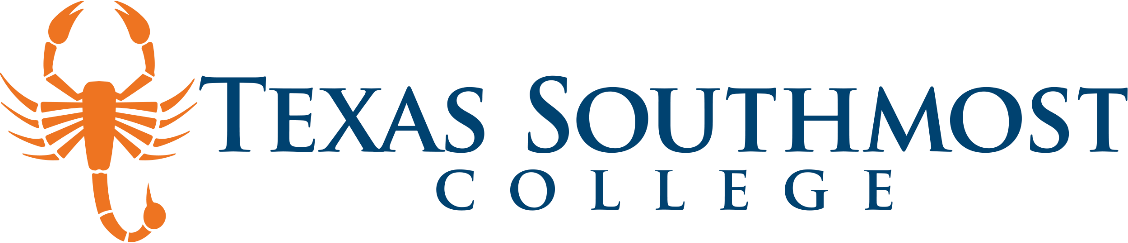 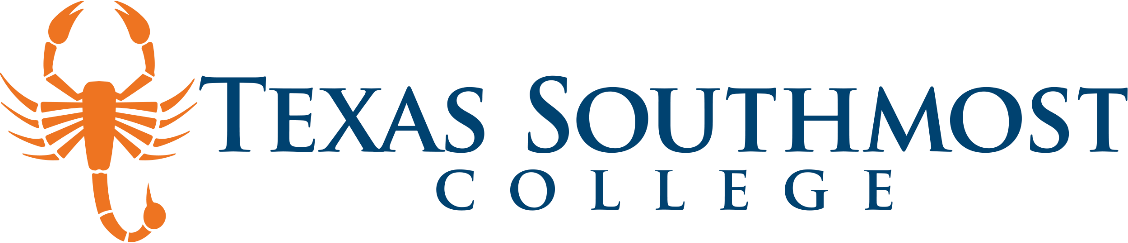 Commandants Quarters▪80 Fort Brown▪Brownsville, Texas 78520 ▪www.tsc.eduSTUDENT NAME: 	TSC ID #:  	SCHOOL: 	GRADE: 	DATE OF BIRTH:  	HIGH SCHOOL ID NUMBER: 	PHONE NUMBER: 	YEAR: 	PROGRAM OF STUDY:  	Semester: ☐FALL	☐SPRING	☐SUMMER I	☐SUMMER IIProgram: ☐DE	☐ECHS	☐CTE	☐P-TECHSTUDENT: 	Complete the online application at www.applytexas.org. Application ID # 	 	Take TSI assessment exam.Submit completed “Student Guidelines & Parental Consent” form to counselor.“Fundamental Component Area” form, if required.Submit signed “Bacterial Meningitis” form, if taking classes on TSC campus. 	Meet with your counselor and determine the courses in which you would like to enroll:Fall/ Summer I:1.	2. 	3. 	4. 	Spring/ Summer II:1. 	2. 	3. 	4. 	COUNSELOR:1 	Submit the following to the TSC Office of High School Relations and Community Outreach: 	Most current student transcript 	Completed “Student Guidelines & Parental Consent” form 	“Fundamental Component Area” form, if required 	Bacterial Meningitis” form, if required. 	Test scoresExam:	TSI	TAKS	STAAR EOC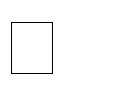 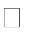 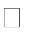 Test Scores: Math: 	Reading: 	Writing: 	TSI ABE (If Applicable): Math: 	Reading: 	Writing: 	Passing TSI Test Scores:	Math: ≥ 350 Reading: ≥ 351 Writing: Essay ≥ 4 w/ 340Texas Southmost College	Revised 03/04/2019High School Programs and Services	Page 1 of 1